BOARD OF ASSESSORS REGULAR MEETING AGENDAAugust 9, 2021 @ 4:00 PMYou can dial in using your phone. 
United States (Toll Free): 1 866 899 4679 
Access Code: 954-513-565 
Review and vote to approve meeting minutes from July 12, 2021Motor Vehicle:Vote to approve 32+ abatement applications Vote to approve July’s monthly list of abatements for 2020			  	$192.26Vote to approve July’s monthly list of abatements for 2021			  	$4,747.07Vote to approve the warrant and commitment for 2021-03				$79,862.11Vote to approve the warrant and recommitment for 2022-20				$1,212.32Chapterland:Give permission for the Principal Assessor to sign  a Chapter 61 Forest lien on R61/16 & R61/3 for Jeffrey Huston & Wendy Ryan, because of a change of ownershipOld Business:Nothing at this timeNew Business:Anything else that may arise prior to our scheduled meeting timeExecutive Session:The Board needs to enter into executive session G.L. c. 30A, §21 (a) purpose 7 - To comply with, or act under the authority of, any general or special law or federal grant-in-aid requirements; citing the statutory right to privacy to discuss Applications for Statutory Exemptions (Ch 59 § 60).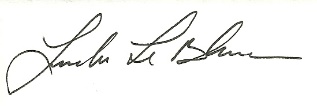 Linda LeBlanc, MAA